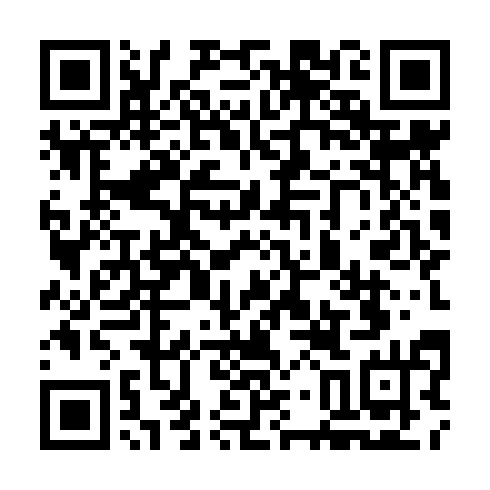 Ramadan times for Grabowo Parchowskie, PolandMon 11 Mar 2024 - Wed 10 Apr 2024High Latitude Method: Angle Based RulePrayer Calculation Method: Muslim World LeagueAsar Calculation Method: HanafiPrayer times provided by https://www.salahtimes.comDateDayFajrSuhurSunriseDhuhrAsrIftarMaghribIsha11Mon4:144:146:1311:593:475:465:467:3812Tue4:114:116:1011:593:495:485:487:4013Wed4:084:086:0811:583:505:505:507:4214Thu4:064:066:0611:583:525:525:527:4515Fri4:034:036:0311:583:545:545:547:4716Sat4:004:006:0111:583:555:565:567:4917Sun3:573:575:5811:573:575:585:587:5118Mon3:553:555:5611:573:586:006:007:5319Tue3:523:525:5311:574:006:016:017:5620Wed3:493:495:5111:564:016:036:037:5821Thu3:463:465:4811:564:036:056:058:0022Fri3:433:435:4611:564:046:076:078:0223Sat3:403:405:4311:564:066:096:098:0524Sun3:373:375:4111:554:076:116:118:0725Mon3:343:345:3811:554:096:136:138:0926Tue3:313:315:3611:554:106:156:158:1227Wed3:283:285:3311:544:126:176:178:1428Thu3:253:255:3111:544:136:186:188:1629Fri3:223:225:2811:544:146:206:208:1930Sat3:193:195:2611:534:166:226:228:2131Sun4:164:166:2312:535:177:247:249:241Mon4:134:136:2112:535:197:267:269:262Tue4:094:096:1812:535:207:287:289:293Wed4:064:066:1612:525:217:307:309:314Thu4:034:036:1312:525:237:327:329:345Fri3:593:596:1112:525:247:337:339:376Sat3:563:566:0912:515:257:357:359:397Sun3:533:536:0612:515:277:377:379:428Mon3:493:496:0412:515:287:397:399:459Tue3:463:466:0112:515:297:417:419:4810Wed3:423:425:5912:505:317:437:439:50